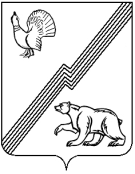 АДМИНИСТРАЦИЯ ГОРОДА ЮГОРСКАХанты-Мансийского автономного округа – Югры ПОСТАНОВЛЕНИЕот 28 декабря 2020 года                                                                                                               № 1988О внесении изменения в постановление администрации города Югорска от 16.05.2019 № 965 «Об утверждении Положения об организации предоставления дополнительного образования детей в муниципальных образовательных организациях города Югорска (за исключением дополнительного образования детей, финансовое обеспечение которого осуществляется органами государственной власти субъекта Российской Федерации)»В соответствии с Постановлением Правительства Российской Федерации                                от 08.10.2020 № 1631 «Об отмене нормативных правовых актов федеральных органов исполнительной власти, содержащих обязательные требования, соблюдение которых оценивается при проведении мероприятий по контролю при осуществлении федерального государственного санитарно-эпидемиологического надзора»:1. Внести в приложение к постановлению администрации города Югорска от 16.05.2019               № 965 «Об утверждении Положения об организации предоставления дополнительного образования детей в муниципальных образовательных организациях города Югорска                       (за исключением дополнительного образования детей, финансовое обеспечение которого осуществляется органами государственной власти субъекта Российской Федерации)»                         (с изменениями от 25.03.2020 № 482) следующее изменение:1.1. Абзац седьмой подпункта 2.1 раздела 2 признать утратившим силу.2. Опубликовать постановление в официальном печатном издании города Югорска и разместить на официальном сайте органов местного самоуправления города Югорска.3. Настоящее постановление вступает в силу после его официального опубликования, но не ранее 01.01.2021.Глава города Югорска                                                                                                 А.В. Бородкин